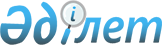 О признании утратившим силу решение Талдыкорганского городского маслихата "Об утверждении порядка проведения раздельных сходов местного сообщества и определения количества представителей жителей села, улицы, многоквартирного жилого дома для участия в сходе местного сообщества на территории города Талдыкорган" от 18 апреля 2014 года № 224Решение маслихата города Талдыкорган области Жетісу от 15 ноября 2023 года № 11-69. Зарегистрировано Департаментом юстиции области Жетісу 17 ноября 2023 года № 90-19
      В соответствии со статьей 7 Закона Республики Казахстан "О местном государственном управлении и самоуправлении в Республики Казахстан", статьей 27 Закона Республики Казахстан "О правовых актах" Талдыкорганский городской маслихат РЕШИЛ:
      1. Признать утратившим силу решение Талдыкорганского городского маслихата "Об утверждении порядка проведения раздельных сходов местного сообщества и определения количества представителей жителей села, улицы, многоквартирного жилого дома для участия в сходе местного сообщества на территории города Талдыкорган" от 18 апреля 2014 года № 224 (зарегистрировано в Реестре государственной регистрации нормативных правовых актов под № 80306).
      2. Настоящее решение вводится в действие по истечении десяти календарных дней после дня его первого официального опубликования.
					© 2012. РГП на ПХВ «Институт законодательства и правовой информации Республики Казахстан» Министерства юстиции Республики Казахстан
				
      Председатель Талдыкорганского городского маслихата

Т. Ахажан
